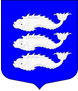 МЕСТНАЯ АДМИНИСТРАЦИЯВНУТРИГОРОДСКОГО МУНИЦИПАЛЬНОГО ОБРАЗОВАНИЯСАНКТ-ПЕТЕРБУРГАМУНИЦИПАЛЬНЫЙ ОКРУГ ВАСИЛЬЕВСКИЙ_______________________________________________________________ПОСТАНОВЛЕНИЕ 18  февраля 2016 г.                                                                                                          № 15О внесении изменений в Перечень муниципальных услуг,утвержденный постановлением местной администрацииМО Васильевский от 23.12.2014 г. № 98В связи с вступлением в силу Закона Санкт-Петербурга от 25.12.2015 г. № 871-170 «О внесении изменений в Закон Санкт-Петербурга «Об организации местного самоуправления в Санкт-Петербурге» об исключении из вопросов местного значения полномочия по выдаче религиозным группам подтверждений существования на территории муниципального образования, местная администрация МО Васильевский  ПОСТАНОВЛЯЕТ:1. Внести изменения в Перечень муниципальных услуг, предоставляемых по принципу одного окна в многофункциональных центрах предоставления государственных (муниципальных)  услуг в Санкт-Петербурге (далее по тексту – Перечень), утвержденный постановлением местной администрации внутригородского муниципального образования Санкт-Петербурга муниципальный округ Васильевский от 23.12.2014 г. № 98, исключив из Перечня вопрос местного значения «Выдача религиозным группам подтверждений существования на территории муниципального образования» - пункт 6, и изложить его в новой редакции, согласно  приложению № 1 к настоящему постановлению. 2. Опубликовать настоящее постановлением в газете «Муниципальный вестник округа № 8» и разместить на официальном сайте внутригородского муниципального образования муниципальный округ Васильевский Санкт-Петербурга: msmov.spb.ru.3. Настоящее постановление вступает в силу на следующий день после дня его официального опубликования.4. Контроль за выполнением настоящего постановления оставляю за собой.Глава местной администрации внутригородскогомуниципального образования Санкт-Петербургамуниципальный округ Васильевский						   С.А. СвиридПриложение № 1к постановлению Местной администрации внутригородского муниципального образования Санкт-Петербургамуниципальный округ Васильевский от 18.02.2016 г. № 15ПЕРЕЧЕНЬМУНИЦИПАЛЬНЫХ УСЛУГ, ПРЕДОСТАВЛЯЕМЫХ ПО ПРИНЦИПУОДНОГО ОКНА В МНОГОФУНКЦИОНАЛЬНЫХ ЦЕНТРАХ ПРЕДОСТАВЛЕНИЯ ГОСУДАРСТВЕННЫХ (МУНИЦИПАЛЬНЫХ) УСЛУГ В САНКТ-ПЕТЕРБУРГЕ N 
п/пНаименование вопроса местного значения  в соответствии со статьей 10 Закона   Санкт-Петербурга от 23.09.2009  N 420-79 "Об организации местного самоуправления в Санкт-Петербурге"  Наименование муниципальной  услуги 1.Оказание  натуральной помощи малообеспеченным   гражданам, находящимся   в   трудной    жизненной ситуации, нарушающей жизнедеятельность гражданина,  которую   он   не   может преодолеть  самостоятельно,   в   виде обеспечения их топливом               Оказание натуральной помощи малообеспеченным гражданам зарегистрированных на территории внутригородского муниципального образования  Санкт-Петербурга муниципальный округ Васильевский, находящимся  в  трудной  жизненной ситуации, нарушающей жизнедеятельность гражданина, которую он не может преодолеть  самостоятельно,  в  виде обеспечения их топливом 2. Организация  информирования, консультирования и содействия  жителям муниципального образования по вопросам создания   товариществ   собственников жилья, советов многоквартирных домов формирования  земельных участков, на которых расположены многоквартирные дома Организация информирования,  консультирования и содействия гражданам зарегистрированных на территории внутригородского муниципального образования Санкт-Петербурга муниципальный округ Васильевский по вопросам создания товариществ собственников жилья, советов многоквартирных домов, формирования  земельных участков, на которых расположены многоквартирные дома  3. Осуществление регистрации трудового договора,  заключаемого работником с работодателем - физическим лицом, не являющимся индивидуальным предпринимателем, а также  регистрации факта прекращения указанного договора Осуществление  регистрации трудового договора,  заключаемого  работником  с работодателем - физическим лицом, зарегистрированным на территории внутригородского муниципального образования  Санкт-Петербурга муниципальный округ Васильевский не являющимся              индивидуальным предпринимателем 3. Осуществление регистрации трудового договора,  заключаемого работником с работодателем - физическим лицом, не являющимся индивидуальным предпринимателем, а также  регистрации факта прекращения указанного договора Осуществление регистрация  факта прекращения трудового договора, заключенного работником  с работодателем - физическим лицом, зарегистрированным на территории внутригородского муниципального образования  Санкт-Петербурга не  являющимся индивидуальным предпринимателем 4. Формирование архивных фондов органов местного самоуправления, муниципальных предприятий и учреждений Формирование архивных фондов органов местного самоуправления, муниципальных предприятий и учреждений Выдача архивных справок, выписок, копий  архивных документов внутригородского муниципального образования Санкт-Петербурга муниципальный округ Васильевский  5. Осуществление защиты прав потребителейКонсультирование потребителей зарегистрированных на территории внутригородского муниципального образования  Санкт-Петербурга муниципальный округ Васильевский по вопросам защиты прав потребителей6. Выдача разрешений на вступление в брак лицам, достигшим возраста шестнадцати лет, в порядке, установленном семейным законодательством Выдача разрешения на  вступление в брак лицам, достигшим возраста шестнадцати лет лицам  зарегистрированных на территории внутригородского муниципального образования  Санкт-Петербурга